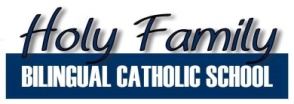 Parish ID: 		Holy Family Bilingual Catholic School Tuition Contract 2018-2019Parent/Guardian:____________________________________Phone: (______)_____________ Email: _______________________________ Email: _______________________________________This contract is for the following student(s) for the 2018-2019 school years:Name: __________________ Grade: ______		Name:____________________Grade:______Name: __________________ Grade: ______		Name:____________________Grade:______Contract Fee: A non-refundable Contract Fee is due with this contract. This secures enrollment for the students listed above. If paid by March 30 2018, the registration fee is $175 per student. If paid after March 30, 2018 the fee is $200 per student. Families who attend the State of the School Meeting on Wednesday, March 7, will receive a $25/student discount. Tuition Rate & Fees Holy Family offers the following tuition rates:In-Parish Tuition Rate: The family has one parent who is baptized and practicing Catholic. The family must be registered at Holy Family Parish and have a record of regular stewardship. The family regularly attends Mass and participates in regular, parish activities. We will honor the in-parish rate for families who are members of another parish with a letter from the pastor indicating the family is active in the parish. Catholic Tuition Rate: The family has one parent who is baptized and practicing Catholic who is active in a parish other than Holy Family. Non-Catholic Tuition Rate: The family has not been baptized into the Catholic Church. We understand that our annual tuition payments are as follow (check box and circle applicable rate):In-Parish Tuition Rate: Catholic Tuition Rate: Non-Catholic Rate: Non-Catholic rate is the cost to educate a child at Holy Family Bilingual Catholic School.Withdrawal or DismissalA nonrefundable Contract Fee is due at the time of registration.  In the event that a student starts school in September but is withdrawn from school prior to the end of the school year, tuition is due and payable from July through the end of the month in which the student is withdrawn.  If a registered student fails to start school in September, tuition payments for the preceding July and August will be forfeited.  A withdrawal will not be considered effective until a completed Intent to Withdraw has to be completed. Tuition payments must be current in order for the school to release records. FACTS Management for Tuition CollectionHoly Family Bilingual Catholic School uses FACTS Management for tuition and fees collection. All families are required to enroll in FACTS before their child’s first day of school unless they have a written and signed agreement with the principal. FACTS will deduct automatic payments from a checking account or credit card. There will be a $50 fee for each late payment. Grade specific fees$135 for band the full school year ( 5th-8th)$200 Graduation Fee ( 8th graders only) one time - Paid before May 6, 2019$200 Camp Fee (5th graders only) one time – Paid by March 8, 2019Field Trips- To be determined by teacher based on actual expense of tripGrand Total Tuition and Fees Obligation:Tuition total __________ (+) Grade-specific fees _____________=Total $____________(-) Tuition assistance (Fulcrum tuition only) _________ (see separate tuition assistance application)Grand Total: $_________12 or 10 monthly payments = $_________ to be paid on (circle one: 1st, 15th, 28th) of each month. New Family Referral Program:A reduction of $300 in the last month of tuition will be given to any family bringing a new student (s); new families must stay for the entire school year for reduction to apply. The reduction does not apply to enrolling additional children in an existing student’s immediate family.We have read the 2018-2019 Tuition Contract and agreed to the terms and conditions.Parent/Guardian Signature						DateParent/Guardian Signature						DateParent Club Fundraising Commitment and Volunteer Hours Contract 2017-2018All parents and guardians at Holy Family are considered members of the Holy Family Parents Club. This Club is governed by the Parent Club Board. Each family is asked to pay $35 with this signed contract to cover Parent Club costs and hospitality for events. Required Fundraising contributions: The cost to educate each student at Holy Family Bilingual Catholic School is $7,300. Tuition only covers a part of the cost. The rest is made up by a parish subsidy and fundraising. Parents are required to fundraise. The following fundraising contributions are per family.Please initial next your fundraising commitment for each of the following events:Jog-a-thon: (initial one)__________We will reach out and find sponsors, generating funds totaling a minimum of $50 by 9/28/18. __________We will pay the buy-out payment of $100 by 9/28/18See’s Candy Fundraiser: (initial one)__________We will participate by selling See’s Candies. We agree to sell a minimum of three boxes of chocolate at approximately $53/box or $160.00 total. This amount will be charged prior to candy distribution on 11/13/18.__________We will pay the buy-out payment of $200 by 11/13/18.Auction: (initial one)__________We will procure or donate an item(s) or service with value equivalent to, or greater than, $200 to the Auction before 3/8/19.__________We will pay the buy-out payment of $200 before 3/8/19.__________ please contact me about matching funds/gifts through my employer.Parent Volunteer Hours Volunteers are very important to the continued success of our school and parish. Each family is responsible for finding, recording, and tracking their volunteer hours during the school year. The commitment requirements are 40 hours for a two-parent family and 20 hours for a single-parent family completed by May 31, 2019. Hours not fulfilled by May 31, 2019 will be assessed at $20.00 an hour and payment is due by June 30, 2019Please initial by your selection and sign and date at the bottom of the contract. (Please initial one)__________ 40 Volunteer Hours for two-parent families with students in grades 1-8.__________ 20 Volunteer Hours for single-parent families or that only have students in preschool-K.(Please initial one)__________ We will complete volunteer hours by May 31, 2019.__________ We will buy-out volunteer hours at $20.00 per hour. Buy-out must be paid by May 31, 2018.We (I) have read the Parent Club Fundraising and Volunteer Commitment Contract and will comply with my initialed selections above. I understand that I am financially responsible for any outstanding fundraising contributions and volunteer hours. I understand that I must contribute $35 to the Parent Club by September 12, 2018. Parent/Guardian Signature						DateParent/Guardian Signature						DateFull Day Full Tuition rate for the school year12 Monthly Payments10 Monthly Payments1 Child$4,780$398.33$4782 Children$7,850$654.16$7853 Children$9875$822.91$9854+ Children$10,813$901.08$1,081.30Preschool/Pre-K half-day option$3,201$266.75$320.10Full Day Full tuition rate12 Monthly Payments10 Monthly Payments1 Child$6190$515.83$6192 Children$10,090$840.83$10093 Children$12,205$1,019$1,1624+ Children$14,670$1,222.50$1,467Preschool/Pre-K half day option$4,195$349.58$419Full Day Full tuition rate12 Monthly Payments10 Monthly PaymentsEach Child$7,665$638.75$766Preschool/Pre-K half day option$5,135$427.91$513